4-H Member Exhibitor Registration Form       Office Use Only:              Member Name:                                               	 -OR- Registering a Club: Address:   City:                                            			State:               Zip code:    Phone Number:                                 	        4-H Member Birthdate:Club NameI Intend to Participate in the Following Competitions:         (Check all that apply and choose the appropriate  or Class)Home Arts (Classes 1-25)     ___ Yes     ___ No	If Yes;  ___ I will need electrical hookup         ___ I am doing a Public Presentation                     ___ I am doing a Creative Expression or Performing ArtsLivestock (Classes 50-60)     ___ Yes     ___ No        (Registration form for each class also required)Herdsmanship Contest (See separate form)       	   ___ Yes     ___ No 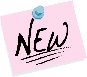 4-H Animal Parade             		                	   ___ Yes     ___ No             Tractor Driving Contest                   		       ___ Yes     ___ NoStaying Overnight on Fairgrounds    ___ Yes     ___ No (Completed overnight form required)Signatures Required!      4-H Fair Code of Conduct I agree to hold the UConn Cooperative Extension System 4-H program, the Middlesex and New Haven County 4-H Association, Durham Fair Association, and all those who are assisting and donating to the event harmless from suit, claim, or damage that may be occasioned by me or my (my child’s) exhibit.  I also agree that my child will abide by the rules of the event and show good sportsmanship.  I agree that my entry(s) / my child’s entry(s) will be on display until the time stated in the general rules.  In case of emergency, I (Parent/Guardian) give permission to transport and/or treat my child by certified medical personnel if I am not on the fairgrounds at no cost to said association.X______________________________        X_______________________________  Signature of Exhibitor                              Date                       Signature of Parent/Guardian                          Date Photos may be taken of me/my child and be used for 4-H publications and promotional purposes:               Yes____          No____ This form should be completed and signed by the 4-H member and parent/guardian and returned by July 15. 2014Return To:4-H Office Middlesex County Extension Center PO Box 70,    Haddam, CT 06438                                                      Phone 860-345-4511